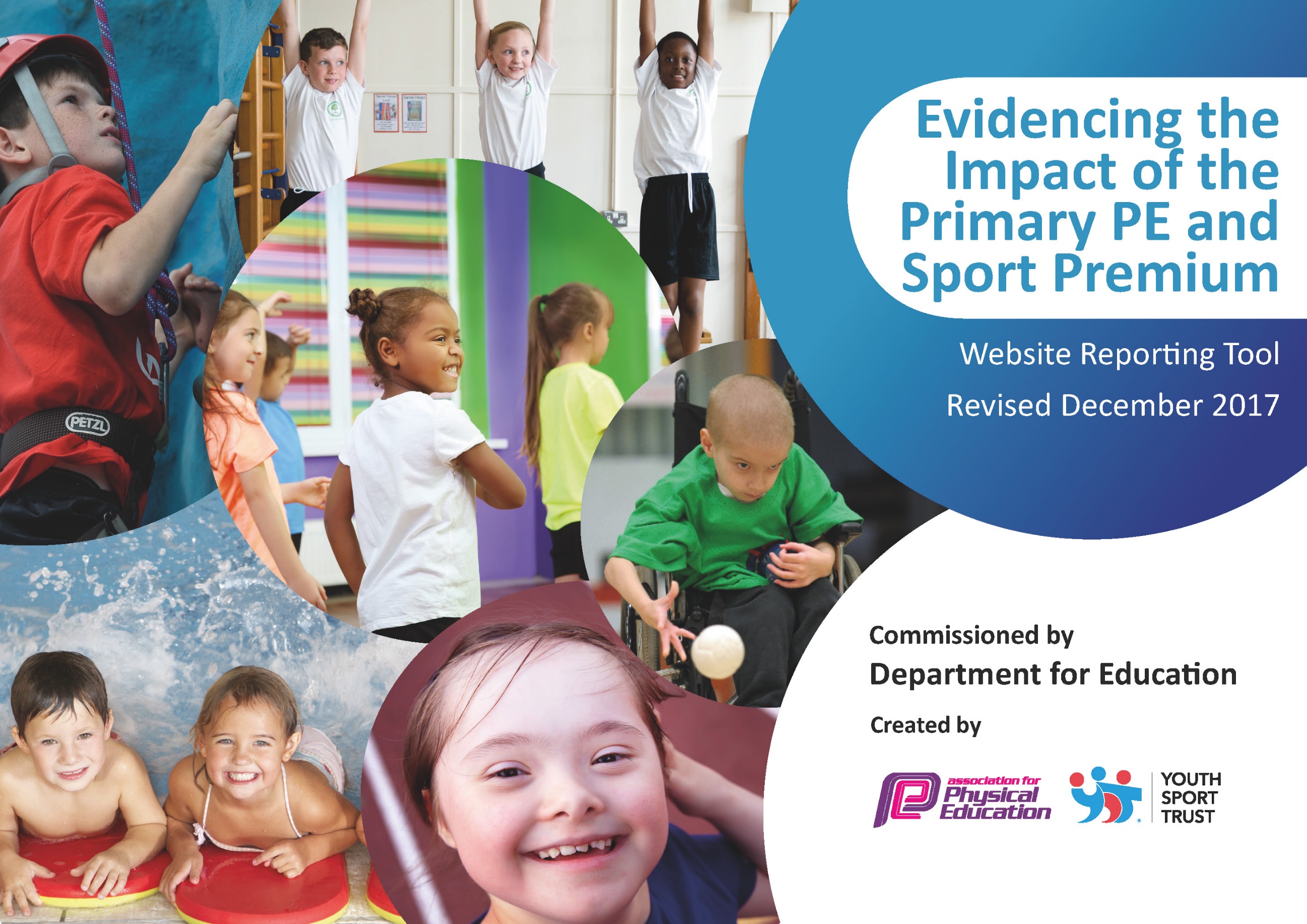 Schools must use the funding to make additional and sustainable improvements to the quality of PE and sport they offer. This means that you should use the Primary PE and Sport Premium to:develop or add to the PE and sport activities that your school already offersbuild capacity and capability within the school to ensure that improvements made now will benefit pupils joining the school in future years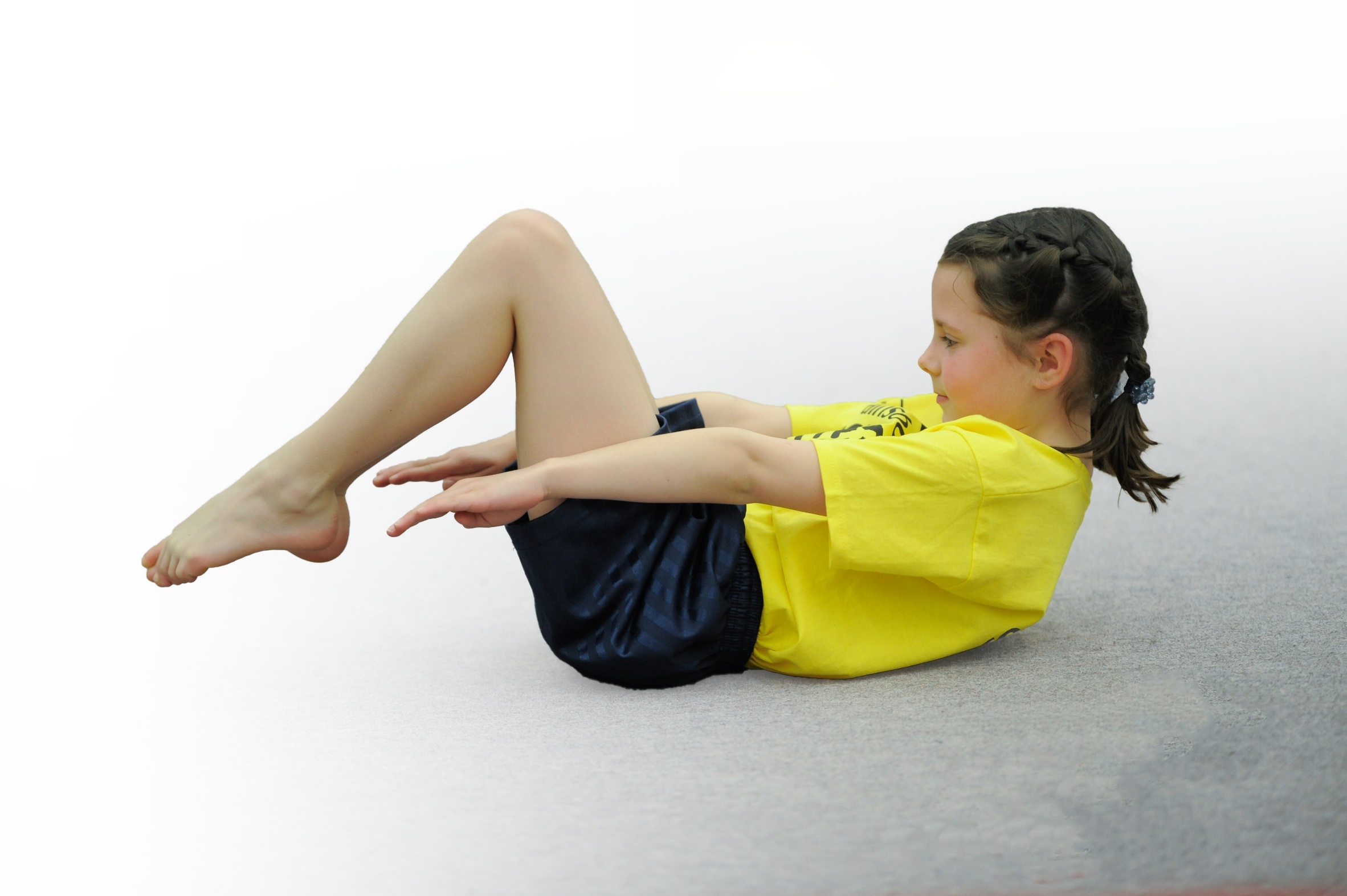 Please visit gov.uk for the revised DfE guidance including the 5 key indicators across which schools should demonstrate an improvement. This document will help you to review your provision and to report your spend. DfE encourages schools to use this template as an effective way of meeting the reporting requirements of the Primary PE and Sport Premium.We recommend you start by reflecting on the impact of current provision and reviewing the previous spend.Under the Ofsted Schools Inspection Framework, inspectors will assess how effectively leaders usethe Primary PE and Sport Premium and measure its impact on outcomes for pupils, and how effectively governors hold them to accountfor this. Schools are required to publish details of how they spend this funding as well as on the impact it has on pupils’ PEand sport participation and attainment.We recommend regularly updating the table andpublishing it on your website as evidenceof your ongoing review into how you are using the moneyto secure maximum, sustainable impact. To see an example of how to complete the table please click HERE.*Schools may wish to provide this information in April, just before the publication deadline.Key achievements to date:Areas for further improvement and baseline evidence of need:the engagement of all pupils in regular physical activityMidday Supervisors had training on active lunchtimesEquipment in place to enable children to be active at break and lunchtimeWe have 2 hours of PE curriculum time for all year groupsThe majority of pupils bring their PE kit for lessonsIntroduced ‘wake and shake’ programme 1 times per weekthe profile of PE and sport is raised across the school as a tool for whole-school improvementPE Policy updated and linked to whole school planIntroduced weekly assembly celebrating sporting successNoticeboards in place displaying certificates and informationincreased confidence, knowledge and skills of all staff in teaching PE and sportINSET received in Gymnastics and Dance developing teachers knowledge and confidenceUnits of Work in place for all PE LessonsAssessment Framework for PE has been shared with all staffbroader experience of a range of sports and activities offered to all pupilsRange of after school clubs on offer to pupilsAll year groups have the opportunity to attend sporting events and festivals enabling all children to take part (inclusive of SEN). Qualified Sports Coach running a weekly multi-sport clubincreased participation in competitive sportAttending a variety of sporting events and competitions run by Derby City SSP (all year groups). Developed a school football team (Yr 5/6) and entered a leagueHigh 5 Netball team have entered a leaguethe engagement of all pupils in regular physical activityDaily Physical Activity not built into every school day for all pupils – national recommendation for 30 mins every dayNeed to take advantage of more national initiatives: e.g. change4life, national fitness day, superm overs and primary stars & Daily Milethe profile of PE and sport is raised across the school as a tool for whole-school improvementNeed to apply for School Games Mark – would like to aim for BronzeParents not fully aware of the range of sport and activity opportunities we are providing - feedbackincreased confidence, knowledge and skills of all staff in teaching PE and sportFurther CPD training needs identified with Games & Swimming being key areas  - Staff Audit Subject Leader expressed interest in completing Level 5 qualificationNQTs require in depth training and support to be confident in PEbroader experience of a range of sports and activities offered to all pupilsSchool Sport Council needs to be established to allow pupils to play a role in shaping our sport and physical activity offerNeed to access more SSP festivals for pupils that don’t normally take part – Termly SSP ReportYear 6 girls have requested a ‘this girl can’ physical activity clubincreased participation in competitive sportNeed to increase uptake of competition plus from SEN organised by SSPCurrent intra-competition offer is quite small and needs expandingDemand for High 5 Netball team is high – need to develop a B teamMeeting national curriculum requirements for swimming and water safetyPlease complete all of the below*:What percentage of your current Year 6 cohort swim competently, confidently and proficiently over a distance of at least 25 meters?n/aWhat percentage of your current Year 6 cohort use a range of strokes effectively [for example, front crawl, backstroke and breaststroke]?n/aWhat percentage of your current Year 6 cohort perform safe self-rescue in different water-based situations?n/aSchools can choose to use the Primary PE and Sport Premium to provide additional provision for swimming but this must be for activity over and above the national curriculum requirements. Have you used it in this way?n/aAcademic Year: 2020/21Total fund allocated: £14,000Date Updated: 24/05/2021Date Updated: 24/05/2021Key indicator 1: The engagement of all pupils in regular physical activity – Chief Medical Officer guidelines recommend that primary school children undertake at least 30 minutes of physical activity a day in schoolKey indicator 1: The engagement of all pupils in regular physical activity – Chief Medical Officer guidelines recommend that primary school children undertake at least 30 minutes of physical activity a day in schoolKey indicator 1: The engagement of all pupils in regular physical activity – Chief Medical Officer guidelines recommend that primary school children undertake at least 30 minutes of physical activity a day in schoolKey indicator 1: The engagement of all pupils in regular physical activity – Chief Medical Officer guidelines recommend that primary school children undertake at least 30 minutes of physical activity a day in schoolPercentage of total allocation:Key indicator 1: The engagement of all pupils in regular physical activity – Chief Medical Officer guidelines recommend that primary school children undertake at least 30 minutes of physical activity a day in schoolKey indicator 1: The engagement of all pupils in regular physical activity – Chief Medical Officer guidelines recommend that primary school children undertake at least 30 minutes of physical activity a day in schoolKey indicator 1: The engagement of all pupils in regular physical activity – Chief Medical Officer guidelines recommend that primary school children undertake at least 30 minutes of physical activity a day in schoolKey indicator 1: The engagement of all pupils in regular physical activity – Chief Medical Officer guidelines recommend that primary school children undertake at least 30 minutes of physical activity a day in school%School focus with clarity on intended impact on pupils:Actions to achieve:Funding allocated:Evidence and impact:Sustainability and suggested next steps:Derby City SSP examples:Physical Activity Festivals30 Daily active minutes trainingActive Lunchtime trainingEarly Years SeminarPhysical Literacy TrainingResources (e.g. Fitness is FUN)School Sport Council TrainingMini Leaders AwardPrimary Leadership ConferenceCelebration of DanceAssemblies/ presentationsIntroduce short bursts of physical activity during lesson time to improve concentration and focus of pupilsAttend Active Literacy SSP WorkshopShare at staff meetingPurchase a basic equipment pack for every classroom to enable daily physical activitySign up to GoNoodle, Super movers and Premier League Primary StarsIncluded in SSP Affiliation Fee(£1500 total)£300More physical activity built into the school day for all pupils (heatmap)Improved concentration reported by class teachersContributes to improved attainment (SATs results)Staff equipped with knowledge and resources to continue to build in short bursts of physical activity.Continue to affiliate to SSP to access future workshopsDevelop School Sport Council to involve pupils in improving our physical activity levels at schoolIdentify children in each year group to sit on School Sport CouncilLink School Sport Council with School CouncilInvite SSP to deliver training and support to School Sport CouncilPlan and support meetings£250Leadership skills of pupils developed (feedback/ evaluations)Greater uptake of sport and activity opportunities (registers)School Sport Council pupils to be involved with selecting and training future members.Affiliate to SSP to access SSP Primary Leadership Conference to continue to develop skillsInspire and motivate pupils to be active through attending a termly Physical Activity Festival organised by the SSPIdentify and book festivals through SSPOrganise transportCelebrate participation via assemblyIncluded in SSP Affiliation Fee(£1500 total)Children inspired and motivated to take part in more physical activity as part of their 30 daily active minutesIdeas gained from festivals are developed on school siteMore festivals accessed through SSP affiliationArrange a school based Physical Activity Festival that all pupils can enjoy taking part inOrganise event with SSPMake staff awareShare on social mediaIncluded in SSP Affiliation Fee(£1500 total)Children inspired and motivated to take part in more physical activity as part of their 30 daily active minutesStaff equipped with ideas and confidence to run future festivals at schoolTrain pupils to be Mini Sports Leaders to increase physical activity levels and develop pupils leadership skillsArrange training with SSPWork with Midday Supervisors to support Mini LeadersCelebrate pupils who complete and gain Mini Leaders Award£25020 pupils developed leadership skills - including teamwork, communication, resilience, confidence. (register/ feedback)Lunchtime and break time is more active for pupils, contributing to 30 daily active minutes (observation/ heatmap)Use this year’s Mini Leaders to train and support future Mini Leaders Continue to affiliate to SSPAttend SSP Primary Leadership Conference to continue to develop pupils leadership skillsOrganise Midday Supervisor Training to enable lunchtimes to be more activeArrange training with SSPSupport Midday Supervisors to ensure lunchtimes can be more activePurchase equipment for use during break and lunchtime£250£500Lunchtime and break time is more active for pupils, contributing to 30 daily active minutes (observation/ heatmap)Develop Mini Leaders Award for pupils to lead some mini playground gamesContinue to affiliate to SSP to offer refresher trainingAttend SSP Celebration of Dance with 30 pupils taking partBook Celebration of Dance slotArrange transport Organise weekly training sessionCelebrate participation in event through school assembly (invite parents to attend)Included in SSPAffiliation Fee(£1500 total)Pupils gain confidence through performing (feedback/ observation)Pupils inspired and motivated to enjoy taking part in physical activityAttend future dance eventsContinue to affiliate to Derby City SSPUse pupils to train future children taking part in eventKey indicator 2: The profile of PE and sport being raised across the school as a tool for whole school improvementKey indicator 2: The profile of PE and sport being raised across the school as a tool for whole school improvementKey indicator 2: The profile of PE and sport being raised across the school as a tool for whole school improvementKey indicator 2: The profile of PE and sport being raised across the school as a tool for whole school improvementPercentage of total allocation:Key indicator 2: The profile of PE and sport being raised across the school as a tool for whole school improvementKey indicator 2: The profile of PE and sport being raised across the school as a tool for whole school improvementKey indicator 2: The profile of PE and sport being raised across the school as a tool for whole school improvementKey indicator 2: The profile of PE and sport being raised across the school as a tool for whole school improvement%School focus with clarity on intended impact on pupils:Actions to achieve:Funding allocated:Evidence and impact:Sustainability and suggested next steps:Derby City SSP examples:ConferenceBreakfast BriefingsPE Co-ordinator SupportGovernors TrainingLevel 5/6 Qualification30 Daily Active Minutes programmesPhysical Literacy TrainingPE PoliciesCurriculum MappingWhole school events focusing on PE/ Sport/ Physical ActivitySSP Termly ReportSchool noticeboard in main entrance used to display information and celebrate achievements in sport to raise the profile of PE and Sport to pupils, parents and visitorsNoticeboard in placeDisplay regularly updatedNoticeboards full of information/ updates re clubs, resultsPupils are proud and keen to get involvedVisitors observe and commentContinue to updateCelebration assembly held weekly to ensure the whole school is aware of the importance of PE, Sport and Physical Activity and to encourage pupils to take part Weekly assembly slot arrangedAchievements are celebratedChildren rewarded for sport/ activity effort/ achievementGroups/ classes invite to demonstrate/ perform£250Pupils inspired and motivated to take part in sport and activities (registers, feedback)Pupils are proud of their achievements (photos)Parents have attended celebration assembly and are proud of their children (feedback)Continue with weekly assemblyRun a termly/ annual awards event recognising pupils efforts and achievements in PE, Sport and physical activityUtilise local sporting personalities to inspire pupilsCertificates of participation in competitions, festivals and events are displayed in school reception, raising the profile of PE and Sport and celebration pupils participationAll certificates shared on school twitter accountCertificates presented at weekly celebration assemblySchool certificate on display in school reception£100Pupils are proud of their achievements (photos)Pupils inspired and motivated to take part in sport and activities (registers, feedback)Parents are proud of their children’s participation in events (retweets)Continue to affiliate to Derby City SSP to access events and celebrate achievementsSchool newsletter to include news section re participation in sports events, competitions and festivals, encouraging pupils to take part and informing parents of whole school commitment to PE and SportHalf termly parents newsletter to include updates re participation in competitions/ festivalsClubs to be promoted via newsletterNewsletter to signpost to community opportunities£250Pupils inspired and motivated to take part in sport and activities (registers, feedback)Parents are proud of their children’s participation in events (feedback)Increase self-esteem/ confidence is having an impact on learning across the curriculum (teacher feedback)Continue to produce newsletterLink with Pupil ReportsSchool social media (twitter) used to promote the importance of PE, Sport and Physical Activity to parents and pupilsShare information about events, competitions and festivals the school is participating in via twitter accountShare/ retweet national messages re the importance of PE, Sport and Physical ActivityParents are proud of their children’s participation in events (retweets)Continue to share on twitter and increase followersUse national and local strategies to raise the profile of PE and Sport and to ensure pupils fully benefit from opportunities in PE, Sport and Physical ActivityAttend termly SSP Breakfast Briefing and annual conference to be updated on key national and local strategiesShare information at Staff MeetingsAccess national programmes such as Premier League Primary Stars, Super Movers, School Games and the Active School Planner by setting up an accountIncluded in SSPAffiliation Fee(£1500 total)Staff cover £250Staff informed of national and local strategies and motivated to enable more pupils to be more active, more often (feedback)Accounts are activated and national programmes are utilised More physical activity is built into the school day (heatmap)Continue to affiliate to Derby City SSP to remain up to date with national and local strategiesSign up to new national programmes to continue to develop our opportunitiesReview school day to build more physical activity throughout the school day enabling all pupils to be active for a minimum of 30 minutes every dayAttend SSP Conference ‘ How to make your school day more active’Share key information at Staff MeetingSet up account for Active School PlannerContinue to update Active School PlannerIncluded in SSPAffiliation Fee(£1500 total)Staff cover £250More physical activity is built into the school day (heatmap)All pupils are active for a minimum of 30 minutes every dayContinue to affiliate to Derby City SSP for new ideas/ opportunitiesContinue to utilise Active School PlannerAim to increase daily physical activity at school from 30 minutes to 60 minutesUpdate PE, Sport and Physical Activity policies and link to whole school plan, raising the profile of PE and Sport and ensuring pupils get a range of opportunities to be active, healthy learnersAttend SSP Policy Writing workshopUpdate PE Policy and shareDevelop Physical Activity Policy and shareIncluded in SSPAffiliation Fee(£1500 total)Staff time £Clear policies in place and shared (website)Revisit policies to ensure they are still fit for purpose and link with whole school planIdentify Governor to oversee Primary PE & Sport Premium Funding and liaise with PE Co-ordinator, to ensure effective plans are in place for pupils to fully benefit from PE, Sport and Physical ActivityBook place on Governors Training Workshop (SSP)Share SSP Premium Funding Guidance bookletShare SSP Termly reportsMeet with Governor on termly basis to updateIncluded in SSPAffiliation Fee(£1500 total)Release time for meetings £Primary PE & Sport Premium funding is maximised and compliant with requirements (action plan)Governor and PE Co-ordinator working together to ensure pupils can benefit from PE, Sport and Activity (termly meetings)Continue to affiliate to Derby City SSP to access further training and supportPE Co-ordinator to complete formal training (Level 5/6 qualification) to be an effective Subject Leader and ensure the school is providing high quality PE for its pupilsBook place on Level 5/6 QualificationOrganise cover for training datesEnsure that time is provided for school based working£1300 Cover £250Better subject knowledge (professional learning tracker/ feedback)Subject Leader more confident with improved leadership skills (evaluation)Skills, knowledge and understanding of pupils in PE are increased (assessment)Subject Leader is able to cascade training and support other school staffDependence on external coaching support is reducedContinue to affiliate to Derby City SSP to access ongoing supportSubject Leader completes Level 6 qualificationDevelop pupils’ physical literacy skills through the introdution of the Physical Literacy Intervention Programme, impacting on core stability, concentration, behavior and attainmentIdentify core staff to lead on intervention programmeBook place(s) on Physical Literacy WorkshopPlan timescales for milestone assessments and intervention exercisesComplete the baseline assessmentIntroduce intervention programmeRepeat milestone assessmentsIncluded in SSPAffiliation Fee(£1500 total)Staff equipped to improve children’s physical literacy (evaluation)Children effectively supported to improve their core stability (pre and post testing)Children’s behavior and concentration improves (observation)Children’s handwriting improves (pre and post assessment)Children requiring further development identified and access additional support (pre and post testing)Staff equipped with knowledge and skills to continue to run the intervention programmeContinue to affiliate to Derby City SSP to access refresher training/ further supportShape curriculum plans for PE to ensure pupils access a broad and balanced PE curriculum that links with the whole school planMeet with SSP PE Specialist to review curriculum PE planLook at Whole School Plan to linkShare curriculum plan with all staffHighlight any training needs/ support requiredOrder resources (if required)Included in SSPAffiliation Fee(£1500 total)Resources £250Broad and balanced PE curriculum accessed by all pupilsPupils enjoy PE lessons and are making good progress (feedback/ assessment)Access further training via SSP affiliation, to ensure staff feel confident and equipped to deliver all PE lessons Develop cross curricular programmes to build more physical activity into the school day and develop active, healthy learnersAttend SSP Active Learning WorkshopShare training and programmes with school staffSign up to national programmes that support active learningPlan and deliver Active LessonsArrange staff observations for professional developmentMonitor progressIncluded in SSPAffiliation Fee(£1500 total)Pupils are more active during their lessons (heatmap), contributing to their 30 daily active minutesPupils demonstrate improved concentration and focus (observation)Progress and attainment improves (assessment)Ensure Senior Leaders and Governors are aware of the impact of Active LessonsStaff work together to share good practiceBuild more physical activity into lesson timeContinue to affiliate to Derby City SSP to access new ideas/ opportunities/ further trainingShare SSP Termly Report to demonstrate the value school places upon PE, Sport and Physical Activity for their pupils and to celebrate our success/ participationShare termly report with Senior Leaders and GovernorsShare termly report on school websiteReview termly reports to continue to build upon success/ participationIncluded in SSPAffiliation Fee(£1500 total)Good level of uptake of opportunities (termly report)More children accessing a range of opportunities and benefitting from high quality PE lessons (termly report)Use report data to inform future planning/ areas for developmentContinue to affiliate to SSP for future reportsKey indicator 3: Increased confidence, knowledge and skills of all staff in teaching PE and sportKey indicator 3: Increased confidence, knowledge and skills of all staff in teaching PE and sportKey indicator 3: Increased confidence, knowledge and skills of all staff in teaching PE and sportKey indicator 3: Increased confidence, knowledge and skills of all staff in teaching PE and sportPercentage of total allocation:Key indicator 3: Increased confidence, knowledge and skills of all staff in teaching PE and sportKey indicator 3: Increased confidence, knowledge and skills of all staff in teaching PE and sportKey indicator 3: Increased confidence, knowledge and skills of all staff in teaching PE and sportKey indicator 3: Increased confidence, knowledge and skills of all staff in teaching PE and sport%School focus with clarity on intendedimpact on pupils:Actions to achieve:Fundingallocated:Evidence and impact:Sustainability and suggestednext steps:Derby City SSP examples:ConferencePE Co-ordinator SupportHealth & Safety guidanceNQT Training Mentoring/ Teacher TrainingUnit of Work DeliveryResourcesPhysical Activity WorkshopsEarly Years SeminarCurriculum Swimming TrainingEnsure school are up to date with key national and local developments in PE and Sport to ensure pupils can benefit from high quality PE and Sport provisionAttend SSP Breakfast Briefings and ConferenceShare information from SSP e-bulletinSign up to national programmes (e.g. Primary Stars, Super Movers) to provide new opportunities for pupilsIncluded in SSPAffiliation Fee(£1500 total)Cover £250School is benefitting from national and local strategies and enabling more pupils to be more active, more often (feedback)Accounts are activated and national programmes are utilised Continue to sign up to national and regional programmes that promote sport and activityContinue to affiliate to Derby City SSPDevelop the knowledge of the Subject Leader so that standards are raised in PE and SportMeet with SSP PE SpecialistOrganise lesson observations, supported by SSP Organise team teaching to share good practiceIncluded in SSPAffiliation Fee(£1500 total)Cover £250Subject Leader more confident when undertaking lesson observations/ team teaching and able to provide effective feedback and lead discussionsBroad and balanced PE curriculum accessed by all pupilsSubject Leader will feel equipped to continue to support staff to deliver PESubject Leader to complete Level 5/6 qualificationContinue to access support via Derby City SSPAttend Health & Safety training to ensure pupils are safe when taking part in PE and SportBook SSP Health & Safety WorkshopPurchase afPE Safe Practice GuideEnsure policies and procedures are in place at schoolIncluded in SSPAffiliation Fee(£1500 total)Cover £250Subject Leader has a sound understanding of key Health & Safety principles for PE and Sport (evaluation)Subject Leader is familiar with risk assessment approach for PE and Sport (evaluation)  Subject Leader is able to cascade knowledge and support school staff to ensure Health and Safety principles are followedContinue to refer to afPE Safe Practice GuideSupport NQTs through access to ongoing training to equip them with the knowledge, skills and confidence to teach high quality PEBook NQT training place(s) via SSPMeet with NQTs following training to offer further supportOrganise team teaching to share good practiceIncluded in SSPAffiliation Fee(£1500 total)Cover £250Resources £250NQTs have the knowledge, skills and confidence to deliver PE (professional learning trackers)NQTs are confident and competent to deliverSchool is no longer dependent on coaches coming in to teach PE & Sport Continue to affiliate to Derby City SSP to access further CPDUtilise the knowledge and skills of a PE Specialist (SSP) to equip staff to  confidently and effectively teach PE, raising standards in teaching and learning Arrange mentoring support via SSP PE SpecialistsConfirm training needs and desired outcomesPE Specialist to meet with staff to agree personalised planMentoring programme in placeProgramme reviewed and further training needs (if any) identified£900Knowledge, confidence and skills to deliver PE improved (professional learning tracker)Staff feel more motivated to teach PE (professional learning tracker)Lessons are well structured to ensure all pupils are engaged in their learning and making progress (observations)Staff are confident and competent to deliver PESchool is no longer dependent on coaches coming in and able to link teaching and learning in PE with other curriculum areasAccess further mentoring if requiredIncrease staff knowledge of PE activity areas (e.g. Games) through working alongside a PE Specialist (SSP), to improve the quality of PE lessons.Arrange ‘Unit of Work’ delivery with SSPPurchase Games resourceReview and identify future training£250£90Staff feel equipped to deliver high quality Games activities in PE lessons (evaluation)Pupils knowledge, skills and understanding of Games has increased (assessment)Staff are confident and competent to deliver GamesOrganise Team Teaching to share good practiceContinue to affiliate to Derby City SSP to access PE Specialist supportAccess resources to improve the delivery of PE and Sport and ensure a consistent approach across the whole school, enabling pupils to make progress in PE throughout their primary yearsOrder PE Curriculum resourcesShape Lesson Plans and develop Assessment FrameworkShare via staff meeting£350Plans are in place to ensure the PE curriculum is broad, balanced and enables children to make progressStaff feel equipped to deliver PEAccess further training/ support from SSP PE SpecialistsOrganise Team Teaching to share good practiceBook SSP Workshop places Attend Physical Activity Workshop to gain ideas to provide further opportunities to build more physical activity into the school day, allowing more pupils to be more active, more oftenBook place on Physical Activity workshop and arrange coverAttend trainingShare knowledge via staff meetingRegister for Active School PlannerIncluded in SSPAffiliation Fee(£1500 total)Cover £250Staff feel equipped to build more physical activity into the school day (evaluation)All pupils are more active during the school day, contributing to 30 daily active minutes (heatmap, timetable)Staff are confident and competent to deliver physical activitySign up to national/local initiatives to gain further ideas to deliver physical activityContinue to affiliate to Derby City SSP to access further trainingAttend Early Years training to ensure pupils have the best possible start to PE and Sport at schoolBook place on Early Years workshop and arrange coverAttend trainingShare knowledge via staff meetingIncluded in SSPAffiliation Fee(£1500 total)Cover £250Staff feel equipped to develop FUNdamental movement skills for Foundation Stage/ Key Stage 1 Pupils (evaluation)Staff are confident and competent to deliverOrganise Team Teaching to share good practiceBook further training (via SSP)Identify 2 members of staff to complete National Curriculum Swimming training to provide additional support and work with smaller groups, ensuring greater progress for pupilsBook place on swimming course and arrange coverComplete WebinarAttend practical trainingAgree role to support education swimming £50Cover £500Staff feel equipped to support/deliver curriculum swimmingPupils are making progress with an increased number able to swim 25 metresStaff feel more confident and able to continue to deliver curriculum swimmingTrain more staff in curriculum swimmingKey indicator 4: Broader experience of a range of sports and activities offered to all pupilsKey indicator 4: Broader experience of a range of sports and activities offered to all pupilsKey indicator 4: Broader experience of a range of sports and activities offered to all pupilsKey indicator 4: Broader experience of a range of sports and activities offered to all pupilsPercentage of total allocation:Key indicator 4: Broader experience of a range of sports and activities offered to all pupilsKey indicator 4: Broader experience of a range of sports and activities offered to all pupilsKey indicator 4: Broader experience of a range of sports and activities offered to all pupilsKey indicator 4: Broader experience of a range of sports and activities offered to all pupils%School focus with clarity on intendedimpact on pupils:Actions to achieve:Fundingallocated:Evidence and impact:Sustainability and suggestednext steps:Derby City SSP examples:Competition calendarCompetition plus calendarCluster level festivalsSchool sport festivalPhysical Activity festivalsCelebration of DanceSchool Sport CouncilBook a range of competitions for different pupils to enjoy participating in throughout the yearLook at competition calendar and book eventsArrange transport and coverOrganise training sessions/ club (with staffing)Attend eventCelebrate participationIncluded in SSPAffiliation Fee(£1500 total)Transport £100Cover £25010 competitions booked with 100 pupils taking part (SSP termly report)New clubs, linked to competitions, are now runningParticipation celebrated at assemblyPupils inspired and motivated to take part (feedback)Continue to affiliate to Derby City SSPAttend at least 1 new competition for each year group, enabling pupils to access a broader range of activitiesWork with School Sport Council to identify competitions that pupils would like to take part inBook competitionsArrange transport and coverOrganise training sessions/ club (with staffing)Attend eventCelebrate participationIncluded in SSPAffiliation Fee(£1500 total)Transport £100Cover £250Every year group has represented the school in at least 1 competition (SSP termly report)Participation celebrated at assembly (Archery/Tr-Golf)Pupils inspired and motivated to take part (feedback)Access further competitions by continuing to affiliate to Derby City SSPIdentify 3 additional competitions for pupils to represent their school inBook competitionsArrange transport and coverOrganise training sessions/ club (with staffing)Attend eventCelebrate participationIncluded in SSPAffiliation Fee(£1500 total)Transport £100Cover £2503 new competitions accessed in new activitiesParticipation celebrated at assemblyPupils inspired and motivated to take part (feedback)Identify additional competitions to take part inContinue to affiliate to Derby City SSPTarget pupils with low confidence/ lower skill set to take part in a Competition Plus event to inspire and motivate them to enjoy taking part in sportIdentify pupils to access Competition Plus calendarAsk children what competitions they would be interested inBook competitionsArrange transportOrganise training sessions/ club (with staffing)Attend eventCelebrate participationIncluded in SSPAffiliation Fee(£1500 total)Transport £1003 Competition Plus events entered (SSP termly report)30 pupils participating in Competition Plus events (SSP termly report)Participation celebrated at assemblyPupils inspired and motivated to take part (feedback)Continue to increase participation through SSP affiliation Introduce Key Stage 1 pupils to new experiences in a range of activities through attending a FUNdamentals FestivalBook KS1 FestivalArrange transportOrganise training sessions/ club (with staffing)Attend eventCelebrate participationIncluded in SSPAffiliation Fee(£1500 total)Transport £10015 Key Stage 1 pupils take part in festival (SSP termly report)Participation celebrated at assemblyPupils inspired and motivated to take part in a range of activities (feedback)Run KS1 Festivals on school siteContinue to affiliate to Derby City SSP to further increase uptake for Key Stage 1 pupilsOffer more pupils the opportunity to access a range of sports and activities through developing cluster level competitions/ festivals with local schoolsLink with other local schools to form clusterLiaise with SSP to organise cluster level competitions/ festivalsOrganise training sessions/ club (with staffing)Attend cluster eventCelebrate participationIncluded in SSPAffiliation Fee(£1500 total)Additional opportunities provided for 30 pupilsParticipation celebrated at assemblyPupils inspired and motivated to take part (feedback)Introduce new cluster level competitionsOrganise a school sport/ physical activity festival giving pupils the opportunity to try a variety of new activitiesLiaise with SSP to organise festival and plan a variety of activitiesPromote event on social mediaInvite parents to watch festivalCelebrate participation£150150 pupils enjoy taking part in festivalParticipation celebrated at assemblyPupils inspired and motivated to take part in a range of activities (feedback)Attendance at after school clubs increases (register)Staff feel confident to run future festivals New multi-sport club set upAttend inter-school multi-sport festival via SSPAttend some SSP Physical Activity festivals to introduce pupils to a range of new experiences/ activitiesBook festival via SSP websiteArrange transport/ coverAttend eventCelebrate participationIncluded in SSPAffiliation Fee(£1500 total)Transport £10030 pupils enjoy taking part in festivalParticipation celebrated at assemblyPupils inspired and motivated to take part in a range of activities (feedback)Continue to affiliate to SSP to access future eventsAttend SSP Celebration of Dance with 30 pupils taking partBook Celebration of Dance slotArrange transport Celebrate participation in event through school assembly (invite parents to attend)Share film of children performingIncluded in SSPAffiliation Fee(£1500 total)Transport £100Costumes £Pupils access a new activityPupils gain confidence through performing (feedback/ observation)Pupils inspired and motivated to enjoy taking part in physical activityAttend future dance eventsOrganise a weekly dance club, if there is sufficient demandUse pupils to train future children taking part in eventContinue to affiliate to Derby City SSPDevelop School Sport Council to allow pupils to play a role in shaping our sport and physical activity offerArrange ongoing training/ support from SSPIdentify children to sit on School Sport CouncilAttend meetingReward pupils for contributing£250Leadership skills of pupils developed (feedback)Children want to get involved in more activities (feedback)Participation celebrated at assemblyPupils inspired and motivated to take part (feedback)Continue to involve School Sport Council in shaping sport and physical activitySchool Sport Council pupils to be involved with recruiting and training future membersAffiliate to SSP to access SSP Primary Leadership Conference to continue to develop skillsIntroduce new sports to the PE curriculum e.g. Lacrosse and Gaelic Football Arrange CPD with Sean at St Ben to help with planning and train sports specialist to deliver this in primary schools.Resources £600£100Pupils access new activity Pupil’s inspired and motivated to enjoy taking part in physical activityChildren get involved in a wide range of activities.Attend future courses Attend competitions Introduce to school PE curriculum.Key indicator 5: Increased participation in competitive sportKey indicator 5: Increased participation in competitive sportKey indicator 5: Increased participation in competitive sportKey indicator 5: Increased participation in competitive sportPercentage of total allocation:Key indicator 5: Increased participation in competitive sportKey indicator 5: Increased participation in competitive sportKey indicator 5: Increased participation in competitive sportKey indicator 5: Increased participation in competitive sport%School focus with clarity on intendedimpact on pupils:Actions to achieve:Fundingallocated:Evidence and impact:Sustainability and suggestednext steps:Derby City SSP examples:School GamesCompetition calendarCompetition plus calendarCluster level festivalsIntra-sport festivalsSPORT awardSchool Sport Council Increase pupils participation in the School Games Identify and book School Games eventsArrange transportOrganise training sessions/ club (with staffing)Attend eventCelebrate participationTransport £100Participation in school games increases by 50%Participation celebrated at assemblyPupils inspired and motivated to take part (feedback)Continue to access school games and increase uptakeBook a range of competitions for different pupils to take part in and represent their schoolWork with School Sport Council to identify competitions that pupils would like to take part inBook competitionsArrange transportOrganise training sessions/ club (with staffing)Attend eventCelebrate participationIncluded in SSPAffiliation Fee(£1500 total)Transport £100Participation in school sport competitions increases with 50 more pupils taking part (register)Participation celebrated at assemblyPupils inspired and motivated to take part (feedback)Discuss future competition opportunities with School Sport CouncilContinue to affiliate to Derby City SSP for further competitions/ eventsAttend at least 1 new competition for each year group, increasing participation in competitionsWork with School Sport Council to identify competitions that pupils would like to take part inBook competitionsArrange transportOrganise training sessions/ club (with staffing)Attend eventCelebrate participationIncluded in SSPAffiliation Fee(£1500 total)Transport £100Every year group has represented the school in at least 1 competition (SSP termly report)Participation celebrated at assemblyPupils inspired and motivated to take part (feedback)Access further competitions by continuing to affiliate to Derby City SSPIdentify 3 additional competitions for pupils to take part in, targeted at children who have not previously represented their school sports teamIdentify children who have not represented their schoolAsk children what competitions they would be interested inBook competitionsArrange transportOrganise training sessions/ club (with staffing)Attend eventCelebrate participationIncluded in SSPAffiliation Fee(£1500 total)Transport £10030 pupils taken part in competition and represented their school for the first time (register)Participation celebrated at assemblyPupils inspired and motivated to take part (feedback)Ensure access to competitions for more pupils who do not normally take partContinue to affiliate to Derby City SSP to access future eventsProvide Key Stage 1 pupils with their first experience of taking part in a school sport competitionBook KS1 FestivalArrange transportAttend eventCelebrate participationIncluded in SSPAffiliation Fee(£1500 total)Transport £10015 Key Stage 1 pupils take part in festival (SSP termly report)Participation celebrated at assemblyPupils inspired and motivated to take part (feedback)Continue to affiliate to Derby City SSP to further increase uptake for Key Stage 1 pupilsTarget Year 3 and 4 pupils to take part in more competitive sport opportunitiesAsk children what competitions they would be interested inBook competitionsArrange transportOrganise training sessions/ club (with staffing)Attend eventCelebrate participationIncluded in SSPAffiliation Fee(£1500 total)Transport £100Year 3 and 4 participation increases by 30% (register, SSP termly report)Participation celebrated at assemblyPupils inspired and motivated to take part (feedback)Offer more opportunities to Year 3 and 4 pupils via SSP affiliation package Access the Competition Plus calendar to provide SEN pupils, or those with low confidence/ self-esteem, with the opportunity to compete against othersIdentify pupils to access Competition Plus calendarAsk children what competitions they would be interested inBook competitionsArrange transportOrganise training sessions/ club (with staffing)Attend eventCelebrate participationIncluded in SSPAffiliation Fee(£1500 total)Transport £1003 Competition Plus events entered (SSP termly report)30 pupils participating in Competition Plus events (SSP termly report)Participation celebrated at assemblyPupils inspired and motivated to take part (feedback)Continue to increase participation through SSP affiliation Offer more pupils the opportunity to take part in competitions through developing cluster level competitions with local schoolsLink with other local schools to form cluster competitionsLiaise with SSP to organise cluster level competitionsOrganise training sessions/ club (with staffing)Attend cluster eventCelebrate participationIncluded in SSPAffiliation Fee(£1500 total)2 x B teams developed providing additional competitive opportunities for 20 pupilsParticipation celebrated at assemblyPupils inspired and motivated to take part (feedback)Continue to liaise with local primary schools to organise ongoing cluster level eventsIntroduce intra-competition challenges to encourage pupils to enjoy taking part in school based competitionsLiaise with SSP to plan intra-competition programme and gain ideasIdentify staff to deliver/ support competitionsInvolve Mini Leaders in supporting intra-competitionsArrange dates for competitionsCelebrate participationIncluded in SSPAffiliation Fee(£1500 total)£250Termly intra-competition programme in place with 25% of pupils taking partParticipation celebrated at assemblyPupils inspired and motivated to take part (feedback)Offer further intra-competition challenges Develop Mini Leaders Programme to continue to run challenges on a more regular basisUse the SSP Sport Award values to develop the skills of pupils (Skills for Life, Participation, Opportunities for All, Respect, Teamwork)Share values with all pupils taking part in SSP competitions/ festivalsCelebrate participation through weekly assemblyDisplay information about SPORT award on school noticeboardIncluded in SSPAffiliation Fee(£1500 total)Participation celebrated at assemblyPupils inspired and motivated to take part (feedback)Embed the SPORT values throughout school lifeContinue to affiliate to Derby City SSPUse the School Sport Council as a tool to identify additional competitions that pupils would like to accessShare SSP Calendar with School Sport Council Ask pupils to identify events that they would like to accessEnsure as many pupils as possible can benefit from competition calendarBook eventsParticipation in school sport competitions increases with 50 more pupils taking part (register)Participation celebrated at assemblyPupils inspired and motivated to take part (feedback)Discuss future competition opportunities with School Sport CouncilContinue to affiliate to Derby City SSP for further competitions/ eventsAdditional swimming lessons to increase the percentage of pupil’s being able to swim 25m.  Book swimming bathsBook Transport Transport £ 100Swim £Amount of children being able to swim 25m increases.Learning a life skillPupil’s inspired to continue swimming, increase confidence in water. 